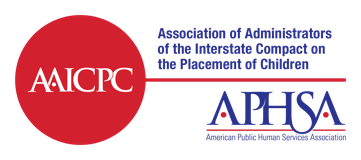 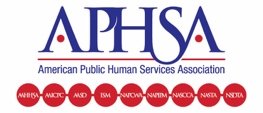 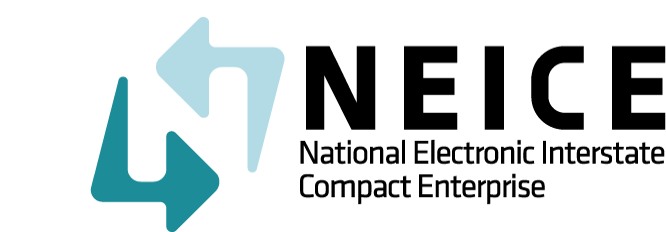 NEICE ICPC Caseworker TrainingFebruary 16, 20211:00-2:30 PM (ET)Agenda:Welcome to NEICE 2.0Review of 2.0 Key FeaturesCase Creation Wizard DemonstrationUsing the Sending Case Wizard to Create a CaseCase Management DemonstrationProcessing a Case Received from your ICPC Central OfficeQ&A: Answer any questions you have based on:Your experience using NEICEYour completion of E-LearningYour review of the Job Aids and Mini-GuideYour practice in Test or UAT recommendation 